Public Health England NHS England  and NHS Improvement Skipton House   	80 London Road London  SE1 6LH التصنيف: رسمي مرجع الموافقة على المنشورات: C1321التطعيم COVID-19   متاح ومن حقك أن تكون محميا من الأمراض المعديةلقاح COVID-19    مجاني و للجميع في المملكة المتحدة. ويشمل ذلك جميع المهاجرين. وقد حصل الملايين من الناس على التطعيم COVID-19  في المملكة المتحدة. أنها آمنة ولا تحتوي على أي منتجات من الحيوانات أو أي من  المكونات الضارة. هذا هو أفضل وسيلة لمنع الموت أو الاصابة بالأمراض الخطيرة من COVID-19.لا تحتاج إلى طبيب عام أو رقم NHS  للحصول على لقاح COVID-19.إذا لم يكن لديك رقم NHS،  يمكنك الاتصال بعيادة الطبيب العام المحلي لتنظيم اللقاح أو حضور مركز التطعيم COVID-19   أو المركز المؤقت. إذا كان لديك رقم NHS،  عندما تتم دعوتك للحصول على اللقاح الخاص بك، فإننا نشجعك على الحضور. لمساعدتك في تحديد ما هو الأفضل لك و لأي شخص يعيش معك، سوف نقدم لك معلومات حول لقاح COVID-19  ويمكنك أن تسأل موظفي الصحة عنه. لن تجبر أبدا على الحصول على لقاح COVID-19 ولن يؤثر عدم أخذ اللقاح على وضع اللجوء الخاص بك.لا حاجة إلى سؤالك عن وضع الهجرة  او الاقامة للحصول على اختبار أو علاج أو تطعيم ل COVID-19. للحصول على أفضل حماية ضد COVID-19   تحتاج عادة إلى جرعتين من لقاح COVID-19.بمجرد أن يتم تطعيمك، سيتم إعطائك بطاقة تحتوي على معلومات حول اللقاح الخاص بك، إذا استطعت، خذ هذه البطاقة عندما تذهب للتطعيم الثاني. إذا لم يتم منحك هذه البطاقة، يرجى طلب واحدة.	 يمكنك قراءة المزيد عن لقاح COVID-19  باللغة الإنجليزية وغيرها من اللغات:COVID-19 guide for older adults NHS England COVID-19 vaccination communication materials COVID-19 vaccination for women of childbearing age, pregnant, planning a pregnancy or breastfeeding COVID-19 easy read resources Doctors of the World UK COVID-19 vaccination information هل استطيع التسجيل مع الطبيب المحلي؟ يمكن لأي شخص في المملكة المتحدة اختيار التسجيل لدى طبيب عام. يمكن أن يساعدك طبيبك العام في الحصول على خدمات الرعاية الصحية. قد يطلب منك إثبات عنوانك أو هويتك. إذا لم يكن لديك دليل على عنوانك أو وثيقة هويتك، فاخبرهم أنك لا تملكها. لا يزال بإمكانك التسجيل مع طبيب عام. إذا كان لديك إثبات العنوان وهوية، فحاول تقديمها إذا استطعت. المعلومات التي يملكها طبيبك عنك وعن صحتك سرية.  يمكنك إظهار هذه الرسالة إلى عيادة GP عند التسجيل، إذا وجدت ذلك مفيدا. لمزيد من المساعدة للعثور على أو التسجيل مع طبيب عام، تحدث إلى عامل السكن الخاص بك أو اتصل على  03003112233. يمكنك الحصول على مزيد من المعلومات عن هذا الأمر من صفحات الإنترنت التالية:NHS website    وكذلك GP access cards. المخلصة 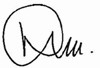 Dr Nikki Kanani نائبة مكتب المكافحة واللقاحات، برنامج نشر التطعيمات COVID-19 المديرة الطبية للرعاية الأوليةNHS England and NHS Improvement هذه الرسالة متاحة باللغة الإنجليزية وستكون متاحة ومترجمة إلى العربية والبنغالية والبرتغالية البرازيلية والبلغارية والصينية والتشيكية والإستونية والفارسية واليونانية والغوجاراتية والهندية واللاتفية والليتوانية والبنجابية والبولندية والرومانية والغجر والروسية والإسبانية والصومالية والتركية والتوي والأوكرانية والأردية قريبا.